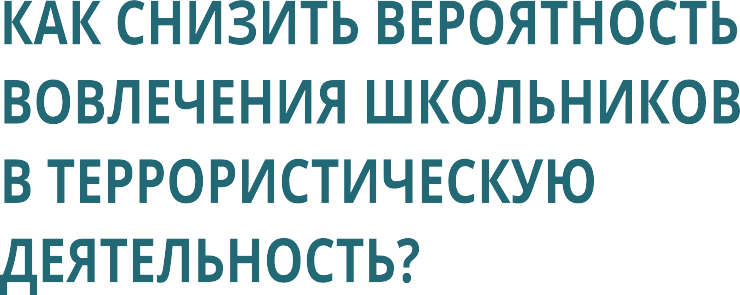 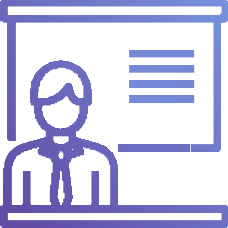 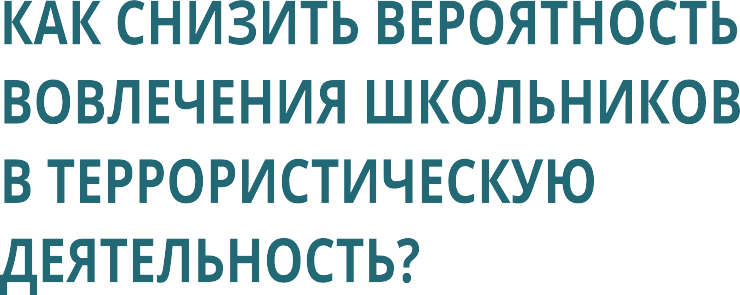 В настоящее время существуют деструктивные интернет- сообщества, имеющие криминальную идеологию, пропагандирую- щие идеи насилия, самосуда, нетерпимости.Молодежь привлекают к протестным акциям и движениям посредством навязывания негативной идеологии и ложных истин. Ценности различных деструктивных сообществ могут подтолкнуть подростков и молодежь к совершению террористи- ческих актов.В рамках данной субкультуры ее члены стремятся воссоздать подражательный внешний образ, поведение, действия. Одним из ярких примеров формирования данного культа становится разви- тие в сети Интернет идей, направленных на популяризацию и оправдание идеи скулшутинга ― вооруженного нападения в рамках образовательного учреждения, а также мифологизацию образов самих скулшутеров.Пропаганда идей скулшутинга в молодежной среде направлена на формирование в сознании молодых людей следующих установок:Социальная справедливость скулшутинга как акта возмездия;«Героизм» в глазах окружающих ― возможность быть в центре информационной повестки, прославиться, стать следующей фигурой для подражания.Механизм распространения идеологии скулшутинга в интернет-сообществахУпоминание ключевых фигур, совершивших акции скулшутин- га: Эрик Харрис, Дилан Клиболд, Дилан Руф, Владислав Росляков и др. Скулшутерам посвящены отдельные сообщества, информа- ционные страницы, где публикуются биографическая информа- ция, фотографии их личных дел и др. С ростом популяризации скулшутеров наблюдается рост появления фейковых страниц, использующих данные имена.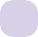 Романтизация и героизация скулшутеров, которая происходит через распространение биографических данных (фотографий, цитат из личных дневников, воспоминаний друзей и близких и др.), однако информационный акцент сделан в сторону оправ- дания поступков убийц.Популяризация идеи скулшутинга через атрибутику (футболки с надписями «Гнев», «Ненависть», «Естественный отбор», черный длинный плащ, перчатки без пальцев и др.), текстовые ролевые игры (возможность выбрать персонаж скулшутера и проработать механизмы нападения на собственную школу), музыкальные произведения.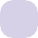 Популяризация интереса к огнестрельному оружию ― сооб- щества, пропагандирующие любовь к оружию (зачастую к ору- жию, с помощью которого были совершены те или иные акты скулшутинга), фотографии с оружием (холодным/огнестрельным).Пропаганда насилия над учителями/преподавателями и учащимися через демотиваторы с высмеиванием учителей, челенджи, направленные на деформацию образа «учителя».Популяризация фильмов, снятых по мотивам событий в школе «Колумбайн»: «Слон», «Класс», «Боулинг для Колумби- ны», «Апрельские дожди», а также записи трансляций акций скулшутеров.Развитие собственных языковых маркеров скулшутеров (колумбина, колумбайнер, апрельские мальчики и др.).Возможность солидаризации с «единомышленниками» через закрытые сообщества, онлайн-конференции и др.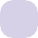 В современных интернет-сообществах, специализирующихся на контенте, популяризирующем в том числе идеи насилия, активно используются завуалированные техники вовлечения подрост- ков, такие как: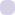 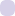 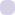 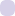 мифотворчество (романтизация, героизация, например, курато- ра «синего кита» Филиппа Лиса или стрелков Харриса и Клиболда);элитарность («не такой, как все»);геймификация (игровые механизмы);челленджи (дух соревнования);«запретный» контент;конфликт поколений («взрослый мир ― плохой мир»);аккумулирование негативизма («весь мир против тебя», «госуда- рство ― зло» и т. п.);закрытая общность («брат за брата»).Отличительной особенностью вовлечения в деструктивные сообщества в социальных сетях (специализирующихся как на суицидальном контенте, так и содержащем идеи насилия) являет- ся «укороченный» путь ― объекты вовлечения либо сами прихо- дят в данные сообщества на основе социально-психологических установок (мода, интересы, проблемы), либо оказываются в зоне внимания кураторов сообществ благодаря размещению на своих страницах соответствующего контента (цитаты, мотиваторы и др.), либо приглашаются в данные сообщества друзьями.После первичного попадания в данные сообщества моло- дые люди уже оказываются внутри системного процесса манипулирования сознанием и поведением.Успешная профилактическая работа по предупреждению явления скулшутинга в подростковой среде предполагает несколько направлений:В ходе эмпирических исследований личностных особенностей и психического состояния несовершеннолетних, совершивших нападения на учебные заведения, был сделан вывод о том, что формирование агрессивного и аутоагрессивного поведения таких подростков началось задолго до совершения ими противоправных действий, однако оставалось не замеченным окружающими.Данный факт говорит о необходимости своевременного реагирования педагогами на факты публичного отвержения отдельных учеников, совершения в отношении них морально-психологического насилия.Что может сделать педагог, чтобы предотвратить нападение на школу?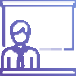 Не оставлять без внимания школьников, которые имеют явные видимые признаки эмоционально-психологического и поведен- ческого неблагополучия.Сообщить школьному психологу о подростках, которые вызы- вают тревожность, беспокойство и опасения (в ситуации обраще- ния к специалистам оперировать конкретными фактами и аргу- ментами, а не субъективными ощущениями).Поставить в известность администрацию школы путем служеб- ной записки о случаях неадекватного поведения ребенкаФормировать отрицательное отношение к жестокости и наси- лию, уделять внимание таким формам работы с детьми, как беседа, диалог, дискуссии, дебаты. Во время внеклассных мероприятий формировать толерантность, ценности мира, добра, гуманности, милосердия, сострадания и уважения. Уделять внимание форми- рованию патриотизма и гражданственности. Обсуждать со школь- никами политическую, социальную и экономическую обстановку в мире, межэтнические и межрелигиозные отношения.Не оставлять без внимания проявления жестокости, агрессии в отношении школьников и педагогов. Выявить основные причины агрессивного поведения школьников.Эффективно и систематически взаимодействовать с родителями школьников в рамках профилактики авторитарного воспитания, жестокого обращения и семейного насилия как одного из факто- ров формирования агрессии у подростков.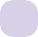 Необходимо обратить внимание родителей на:своевременное реагирование на просьбы ребенка помочь и поддержать в различных ситуациях;повышенный контроль к детям подросткового возраста, особен- но к социальным контактам, времени пребывания в Интернете;необходимость систематического разговора с детьми на тему насилия и жестокости в современном мире, а главное, о профилак- тике такого поведения со стороны собственных детей;недопустимость в семье модели поведения, демонстрирующей власть одних над другими и жестокость в отношениях между членами семьи (дети могут копировать такое поведение родите- лей и переносить в среду сверстников, а главное, рассматривать такое поведение как норму).Проводить профилактику стигматизации, буллинга, агрессии и насилия, создавая психологически комфортную образователь- ную среду.Проводить целенаправленную информационно-просве- тительскую и обучающую работу по формированию гражданской идентичности.Избегать публичной критики подростков: внешность, способ- ности, увлечения (подростки очень болезненно реагируют на критику и замечания, особенно сделанные публично).Не сравнивать одного ученика с остальными в его или их пользу.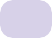 Исключить чрезмерно жесткие требования к соблюдению дисциплины.Исключить во время общения с классом постоянные угрозы в адрес ученика (например, отчислить ребенка из школы) за низкие образовательные результаты.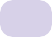 Соблюдать педагогическую этику в общении с учениками и родителями школьника.Рекомендуемые источники информацииОб усилении мер безопасности: письмо Министерства просвещения РФ от 11 мая 2021 г. № СК-123/07.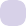 Об Утверждении Стратегии противодействия экстремизму в Российской Федера- ции до 2025 года: указ Президента Российской Федерации от 29.05.2020 г. № 344.Информационно-методическое письмо о правовых основах проведения работы по профилактике распространения идей экстремизма в подростковой среде от30.08. 2017 г.Алгоритмы поиска возможных проявлений идеологи «Колумбайн» у обучающихся в образовательных организациях: метод. пособие / авт-сост.: К.Ш. Шарифзянова, И. А. Кедрова, Э.Ю. Бадалова, Э.Х. Башлай. — Казань: ИРО РТ, 2019. — 90 с.Школьные стрелки. Природа и профилактика. Программа «Безопасный Крым» / Н. Н. Долгарев, А.Ю. Постников, А.А. Абрамова. — 2020.Дозоцева, Е.Г. Психологические, социальные и информационные аспекты нападе- ний несовершеннолетних на учебные заведения / Е. Г. Дозоцева, Д. С. Ошевский, К. В. Сыроквашена // Психология и право. — 2020. — Том 10.- — №2. — С.97–110.Колумбайниана. Методы анализа и предотвращения насилия в школе. Центр психологической безопасности.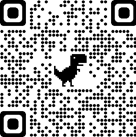 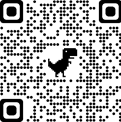 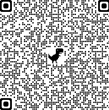 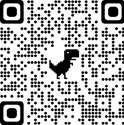 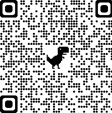 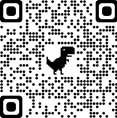 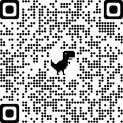 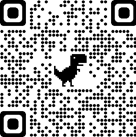 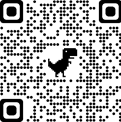 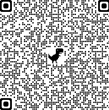 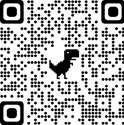 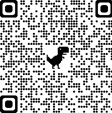 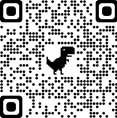 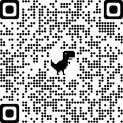 Противодействие идеологии терроризма: концепции и адресная профилактика. Материалы Всероссийской научно-практической конференции (г. Уфа, 6 июня 2019 г.) / сост.: З.С. Зинурова, Т.Р. Фахретдинов, В.С. Хазиев, Р.З. Юлбаев. — Уфа: Изд-во ИП Кузнецов Н.В., 2019. — 381 с.Фокина, А. Как повысить безопасность учителя и класса в новом учебном году: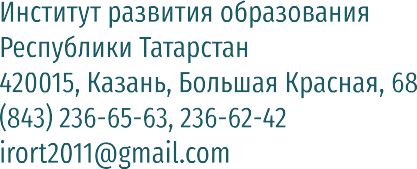 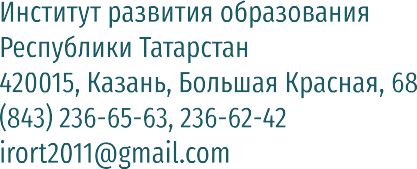 